PLANIFICACIÓN PARA TRABAJAR EN CASA KINDERMES DE JUNIO UNIDAD: EL invierno, 27 al 31 de Julio¡Te invitamos a escuchar y despertar tus neuronas, para luego realizar un divertido juego!, para ello tienes que                        ,          y           , con el siguiente video.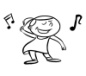 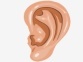 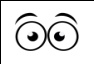 https://www.youtube.com/watch?v=SiqxCk5pX2g¡Bienvenidos a una nueva experiencia de aprendizaje, te invito a jugar y aprender junto a tu familia!.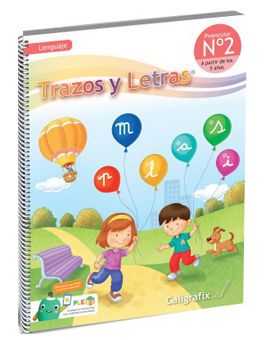 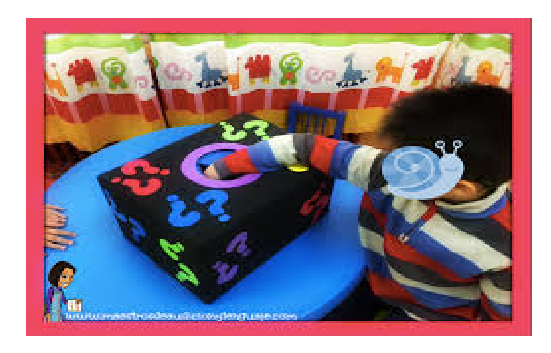 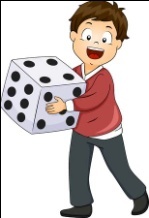 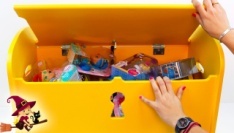 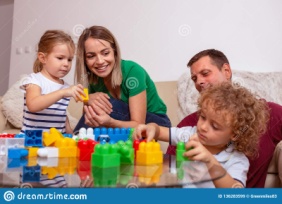 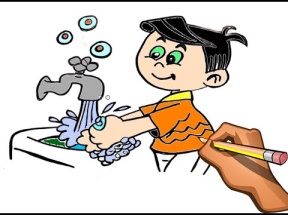 PLANIFICACIÓN PARA TRABAJAR EN CASA(SEMANA DEL 27 al 31 DE JULIO) Ha llegado la hora de jugar y aprender, para ello te invito a realizar el siguiente juego (observa este video).https://www.youtube.com/watch?v=zvvEhFs8Ua8Mamita, esta actividad le permitirá a tu hijo/a, aprender a distinguir  la  derecha y la izquierda, aprendizaje relevante para la adquisición de la lectoescritura.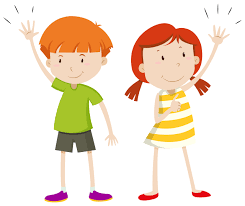 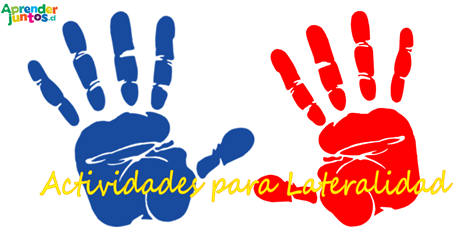 PLANIFICACIÓN PARA TRABAJAR EN CASA(SEMANA DEL 27 AL 31 DE JULIO)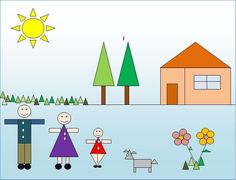 Si observas éste dibujo, ¿qué es lo que ves?, ¿cuáles son las figuras geométricas que forman éste dibujo? (círculo, cuadrado, triángulo y rectángulo)¡Es hora de reforzar tus conocimientos y aplicarlos mediante las siguientes actividades!!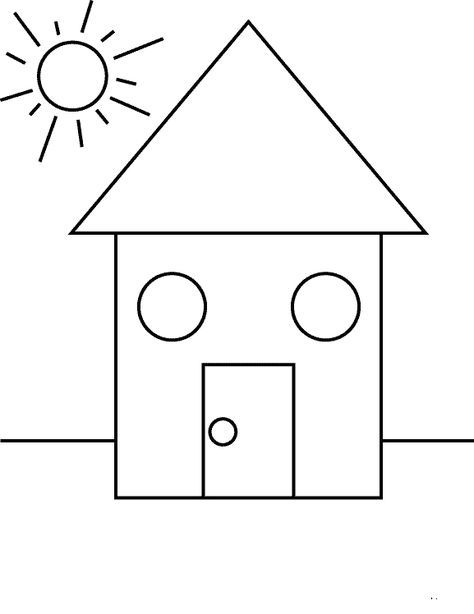 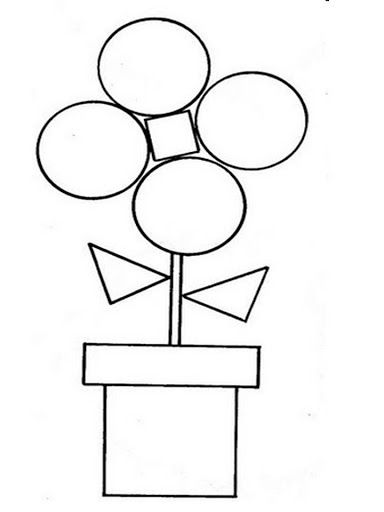 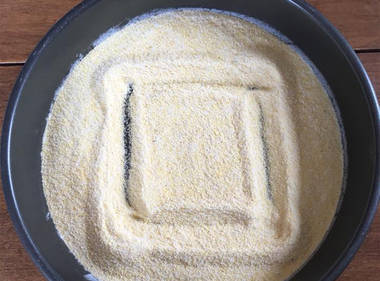 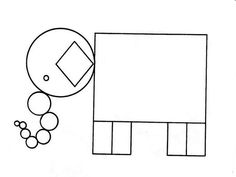 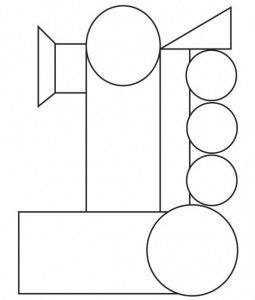 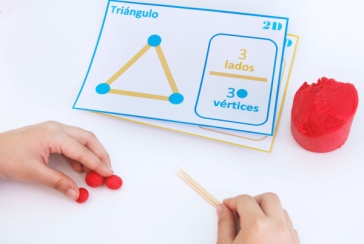 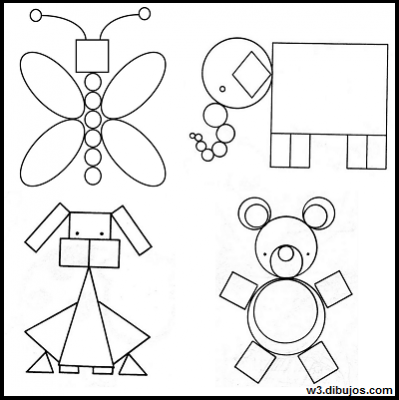 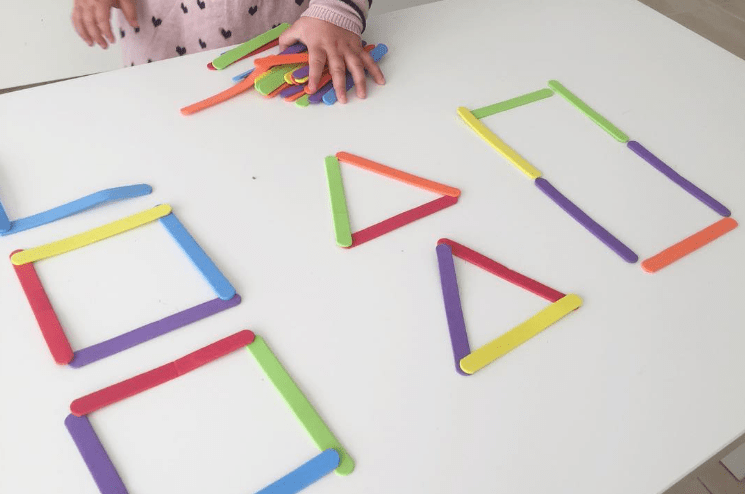 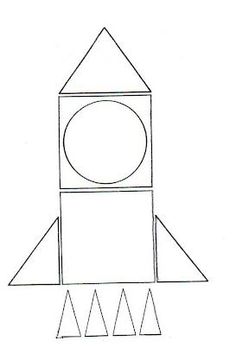 ¡Que tengan una excelente semana, nos vemos!FAMILIAS; PARA RECORDAR Y REALIZAR DIARIAMENTE: las profesoras de kinder deseamos que estas actividades sean provechosas y sirvan de guía para continuar con el aprendizaje de contenidos y desarrollo de habilidades. Solicitamos que por favor retroalimenten nuestro trabajo, enviando comentarios y fotitos de los niños participando, a través de los grupos de cada curso, para así tener claridad si las actividades propuestas se han podido realizar en casa o si se deben ir modificando. NO OLVIDAR QUE TODAS ESTAS ACTIVIDADES PROPUESTAS SON SÓLO SUGERENCIAS Y USTEDES DENTRO DE SUS TIEMPOS Y POSIBILIDADES ELIGEN QUÉ QUIEREN O QUÉ PUEDEN HACER.Se despiden afectuosamente las Profesoras de kínder.